Modul 3A/Arbeitsblatt 1							9. KlassenOrdne die Wörter!Ordne zu!Kreuze an! Welches Fragepronomen passt?Beantworte die Fragen!Hast du Geschwister?____________________________________________________________________Bist du ein Einzelkind?____________________________________________________________________Ergänze die Lücken: ein/eine/einen – kein/keine/keinenIch bin ein Einzelkind. Ich habe ______________ Geschwister.Mein Vater sind zwei Geschwister. Ich habe ____________ Onkel und ____________ Tante.Familie Müller hat zwei Kinder. Sie haben ___________ Sohn und ___________ Tochter.Ich habe ________________ Groβeltern. Hast du ________________ Schwester?Nein, ich habe _____________ Schwester. Ich habe ______________ Bruder.Haben Sie Kinder?Nein, ich habe ___________ Kinder.Mein Onkel hat zwei Kinder. Ich habe ________ Cousin und ____________Cousine.Schreib die Familienmitglieder!Ich heiße Georg.Mein ___________ heißt Nicolas.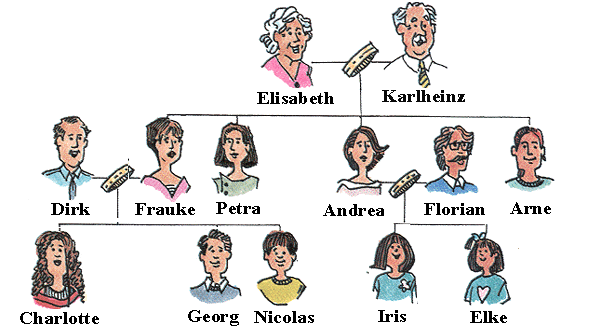 Meine ______________ ist Charlotte.Nicolas und Charlotte sind meine ________________Elisabeth und Karlheinz sind meine _______________Elisabeth ist meine ___________________Karlheinz ist mein __________________Meine _________________ heißt Frauke.und mein ______________ heißt Dirk.Frauke und Dirk sind meine _____________.Iris und Elke sind meine __________________.Meine _______________ heißt Petra.Mein ______________ heißt Arne.Iris, Elke, Petra und Arne sind meine _____________________Siehe dir den Stammbaum an! Kreuze an! Richtig oder Falsch?Ergänze! Was passt in die Lücke?Wir machen ______________ Hausaufgaben.____________ Eltern sind 40 Jahre alt. (Monika)____________ Bruder ist drei Jahre alt. (ich)Sin das _____________ Eltern? (du)_______________________ Geschwister sind sehr jung. (Ali)Arbeiten _________ Eltern? (ihr)Wohnt _____________ Bruder in Trabzon? (Martin)Kommen ____________ Kinder aus Deutschland? (Frau Müller)Wie alt ist __________ Schwester? (du)ElternGroβelternKinderGeschwisterEnkelkinderVerwandten----------------------------------------------------------------------------------------AElterndie NichteBKinderder EnkelCVerwandtender VaterDGroβelterndie SchwesterEGeschwisterder SohnFEnkelkinderdie GroβmutterMeine Cousine ist 17 Jahre alt.Wie?Wer?Wie alt?Meine Nichte wohnt in Berlin.Was?Wo?Woher?Mein Vater ist Lehrer.Was?Wer?Wie?Meine Groβmutter ist sehr freundlich.Wie?Wann?Woher?Mein Onkel hat zwei Kinder.Wann?Wie?Wer?Meine Tante kommt aus England.Wo?Woher?Was?RichtigFalschSema ist die Groβmutter von Melis.Ayten ist die Tochter von Ursula.Thomas ist der Sohn von Stefan.Melis und Tina sind Cousens.Selim und Julia sind die Eltern von Burak.Ali ist der Groβvater von Tina.Stefan ist der Opa von Thorsten.Ayse und Ayten sind Selims Tanten.Julia hat zwei Brüder.Stefan und Ursula haben vier Kinder.